
EWANGELIADŁUŻSZA Łk 15, 1-32KRÓTSZA Łk 15, 1-10Radość z nawrócenia grzesznikaSłowa Ewangelii według Świętego ŁukaszaW owym czasie przybliżali się do Jezusa wszyscy celnicy i grzesznicy, aby Go słuchać. Na to szemrali faryzeusze i uczeni w Piśmie, mówiąc: «Ten przyjmuje grzeszników i jada z nimi».Opowiedział im wtedy następującą przypowieść: «Któż z  was, gdy ma sto owiec, a zgubi jedną z nich, nie zostawia dziewięćdziesięciu dziewięciu na pustyni i nie idzie za zgubioną, aż ją znajdzie? A gdy ją znajdzie, bierze z radością na ramiona i wraca do  domu; sprasza przyjaciół i sąsiadów i mówi im: „Cieszcie się ze mną, bo  znalazłem owcę, która mi zginęła”.Powiadam wam: Tak samo w niebie większa będzie radość z jednego grzesznika, który się nawraca, niż z dziewięćdziesięciu dziewięciu sprawiedliwych, którzy nie potrzebują nawrócenia.Albo jeśli jakaś kobieta, mając dziesięć drachm, zgubi jedną drachmę, czyż nie zapala światła, nie wymiata domu i nie szuka starannie, aż ją znajdzie? A znalazłszy ją, sprasza przyjaciółki i  sąsiadki i mówi: „Cieszcie się ze mną, bo znalazłam drachmę, którą zgubiłam”. Tak samo, powiadam wam, radość nastaje wśród aniołów Bożych z powodu jednego grzesznika, który się nawraca».Koniec krótszej perykopy.Oto słowo Pańskie.11.09.22            XIV  niedziela zwykła1.  Taca z ostatniej niedzieli wyniosła 3865 zł.  2. We wtorek po Mszy św. wieczorowej Procesja Fatimska z wejściem do filialnego kościoła pw. Św. Jana Chrzciciela. 3. Za  tydzień po  Mszy  św.  o  g.  9.30  poświęcenie  tornistrów  dla  I-klasistów, a następnie po Mszy św. spotkanie z dziećmi i ich rodzicami. To spotkanie będzie miało charakter wstępnego przygotowania do I-Komunii św., która będzie w klasie III. Takich spotkań w I klasie łącznie będzie 4.4. Dzieci z rodzicami zapraszamy na niedzielne Msze św. o godz. 9.30,po których dzieci dostąpią specjalnego indywidualnego błogosławieństwa.5. W piątek 16 września rozpoczyna  się  Triduum  do   św. Stanisława Kostki, patrona młodzieży. Na Mszę Św. wieczorową w  piątek i sobotę zapraszamy młodzież, szczególnie tę, która chce w następnym roku kalendarzowym przyjąć sakrament bierzmowania. Na 15 minut przed Mszą św. będzie możliwość spowiedzi. Po Mszy wieczorowej każdego z tych dni  krótka adoracja Najświętszego Sakramentu. W niedzielę 18 września w święto św. Stanisława Kostki po Mszy Świętej wieczorowej młodzież aspirująca do przyjęcia sakramentu bierzmowania będzie mogła złożyć podanie z prośbą o przyjęcie ich do grona kandydatów. Podanie kierujemy do Księdza Proboszcza z podaniem swojego adresu zamieszkania. Pod prośbą podpisuje się kandydat oraz przynajmniej jeden z rodziców. Jeśli któryś z kandydatów był ochrzczony poza naszą parafią prosimy o dostarczenie  aktu chrztu z właściwej parafii do końca września. Jeśli ktoś z poza naszej parafii chciałby tutaj przygotować się do s. bierzmowania, proszony jest o akt chrztu oraz pozwolenie swojego ks. proboszcza na przygotowanie i udzielenie bierzmowania w Janowie Podlaskim. 6. Od jutra, zgodnie ze wspaniałą tradycją naszej parafii, rozpoczynamy zbiórkę darów w naturze na WSD w Siedlcach i Caritas  w  Białej  Podl.. Zbiórka potrwa trzy tygodnie, a 1 października samochód przyjedzie po odbiór. Prosimy o zorganizowanie takiej zbiórki i złożenie darów w budynkach parafialnych. Wśród darów pożądane są warzywa, ziemniaki i owoce, a nawet zboże. 7. W Wojewódzkim Szpitalu Specjalistycznym w Białej Podlaskiej w dniach 17.09.2022 r., 01.10.2022 r., oraz 15.10.20222 r. odbędą się bezpłatne konsultacje okulistyczne w kierunku zaćmy. Akcja skierowana jest do pacjentów po 50. roku życia, którzy zauważyli pogorszenie widzenia. Szczegółowe informacje są wywieszone w gablocie. 8. Organizowany jest wyjazd do Siedlec w sobotę – 17 września – na III Diecezjalny Zjazd Apostolatu „Margaretka”. Zapisy do środy w zakrystii, przy zapisie jest pobierana zaliczka 30 zł., 9. Bóg zapłać za ofiarę na kościół: Mazuruk Stanisław – ul. Naruszewicza – 200 zł., Bezimiennie z ul. Sienkiewicza – 500zł., Bezimiennie z ul. Bialskiej – 200zł., Zofia i Tadeusz Kapłan z Klonownicy Małej – 200zł., Helena i Andrzej Pykacz z Klonownicy Małej – 500zł., Bezimiennie z ul. Naruszewicza – 100zł., Bezimiennie z ul. Jagiellończyka – 100zł., 10. W minionym tygodniu odszedł do Pana: Krzysztof Szczęsny,   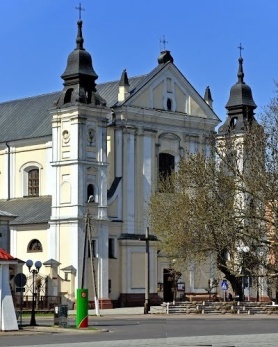 11.09. 2022 r.W CIENIU BazylikiPismo Parafii Trójcy św. w Janowie Podlaskim-do użytku wewnętrznego-PONIEDZIAŁEK – 12 wrześniaPONIEDZIAŁEK – 12 września7.001. +Jana Tarasiuka – greg. of. rodzina.  2. +Krzysztofa Szczęsnego (9dz.) – of. koledzy z Hołodnicy. 15.151. +Mariannę Mirończuk (1r.) – of. rodzina. 18.001.+Bronisławę, Walentego, Franciszka, Józefę, Józefa, Wiesławę, Joannę – of. rodzina.Poza 2.+Jadwigę i Tadeusza Kulickich – of. córka.  WTOREK – 13 wrześniaWTOREK – 13 września7.00 1. +Jana Tarasiuka – greg. of. rodzina.   15.151. +Stanisławę Pasternak (r.), zm. z rodz. Nowakowskich, Pasternaków, Dawidowskich.18.001. Za dzieci objęte modlitwą rodziców z Róż Różańcowych.  ŚRODA – 14 września ŚRODA – 14 września 7.00 1. +Jadwigę i Antoniego Chmiel. 15.151. +Jana Tarasiuka – greg. of. rodzina.   18.001. W intencji uczestników nowenny do MBNP.CZWARTEK – 15 września CZWARTEK – 15 września 7.001. +Jana Tarasiuka – greg. of. rodzina.    15.151. +Jadwigę Piecha.18.001. +Wiesława Wawryniuka – of. koleżanki Agnieszki i Ani ze stadniny koni. 2.Dz.bł. o Boże błog., w 10 rocznicę ślubu państwa Agnieszki i Artura – of. rodzice. PIĄTEK – 16 wrześniaPIĄTEK – 16 września7.001. +Jana, Jadwigę Dragulskich- of. córka.  15.151.+Weronikę Stefaniuk (2r.), Walentego, zm. z rodz. Stefaniuków – of. córki. 18.001.+Jana Tarasiuka – greg. of. rodzina.2.+Jana Hryciuka – of. żona i dzieci.   SOBOTA –17 września SOBOTA –17 września 7.001. +Jana Tarasiuka – greg. of. rodzina15.151.+Kazimierza, Katarzynę, Antoniego, Franciszka i Jana – of. Czesława Naumiuk.  18.001.+Mariannę Trochimiuk (30dz.)2. Dz.bł., z prośbą o potrzebne łaski dla całej rodziny – of. Zbuccy. NIEDZIELA – 18 września NIEDZIELA – 18 września 8.001.+Antoniego, Zofię, Krzysztofa, Stanisława, Mariannę, Stanisława, Mieczysława, Zofię, Halinę, Eudokię, Laszuków, Litwiniuków, Kwiatkowskich – of. Marianna Tychmanowicz. 9.301. +Franciszka Korniluka i jego rodziców – of. córki. 2. +Kazimierę, Jana Kapłanów i zm. z rodz. Hawryluków. 11.301. Za parafian.2. +Jana Tarasiuka – greg. of. rodzina. 3.+Mariannę, Piotra, Janinę, Edwarda – of. Józef Stefaniuk.  15.151. +Jadwigę, Stanisława, Wojciecha, Leszka, zm. z rodz. Ochników – of. rodzeństwo.  18.001.Dz. w 8 rocznicę urodzin Wiktora – of. rodzice i brat.2. +Stanisława, Zofię, Reginę, Wacława, Kingę, Agnieszkę, Artura, Mieczysława – of. żona.   